SEGUNDA SEMANAPEDIR QUE TRAIGAN EL LIBRO DE CIENCIAS DEL AÑO PASADO, LOS ALUMNOS NUEVOS EL QUE USABAN EN SU ESCUELA U OTRO DE CIENCIAS DE 5Los textos explicativos¿Qué título le pondrías a este texto?…………………………………………………………………………………………………………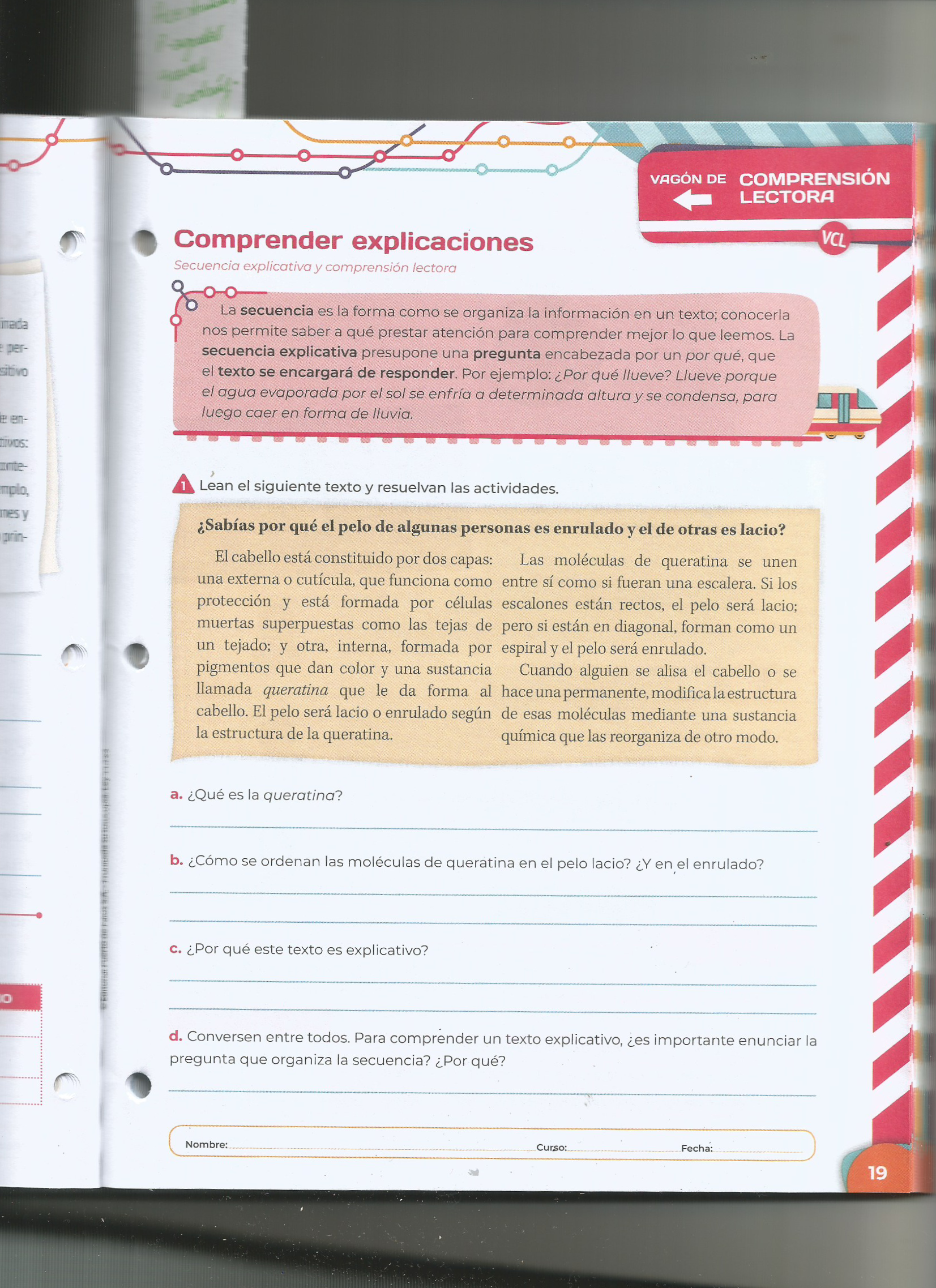 Formula dos preguntas más que se puedan responder con la información que brinda el texto:……………………………………………………………………………………………Elegir de los libros que trajimos 2 textos explicativos.Separar y numerar los párrafos. A cada uno de ellos le coloco un SUBTEMA (Tema central del párrafo)¿Cuál es el tema central del texto?Formula preguntas que se pueden responder con la información del libro (al menos 4)Comentamos entre todos sobre los textos elegidos y cómo los trabajamos.¿Qué otros tipos de texto estudiamos el año pasado?Enumeralos en una lista. Copia o pega un ejemplo de cada uno en tu carpeta.Describe la función principal y características de cada uno. Te puedes ayudar con el libro del año pasado o con internet.